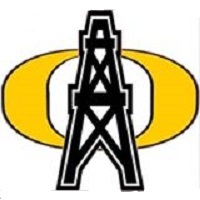 You MUST have the items below at the time of registration:Have you already registered ONLINE? (Can assist at signups if necessary)Copy of Medical Insurance Card (If you have insurance)  Copy of Birth Certificate (New athletes only)  Copy of Most Recent Report Card  Non-Refundable Registration Fee of $50 Refundable volunteer fee of $100 per Child not to exceed $200 (To be held til end of season)You MUST have the items below before ANY practice begins:Completed Physical TVYFL FormBalance of Player/Cheerleader fees owed